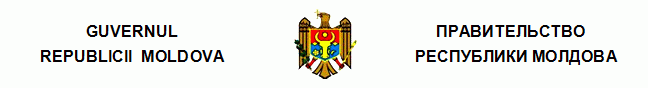 H O T Ă R Î R E cu privire la instruirea medicilor şi farmaciştilor rezidenţi şi plasarea în cîmpul muncii a tinerilor specialiştinr. 1396  din  24.11.2003Monitorul Oficial al R.Moldova nr.235-238/1443 din 28.11.2003* * *Guvernul HOTĂRĂŞTE: 1. Se stabileşte că, începînd cu anul de studii 2003-2004, instruirea medicilor şi farmaciştilor prin studii postuniversitare în rezidenţiat, cu finanţare de la bugetul de stat, se va efectua exclusiv în bază de contract individual încheiat cu Ministerul Sănătăţii. 2. Se aprobă Contractul-tip privind instruirea în rezidenţiat şi plasarea în cîmpul muncii a medicilor şi farmaciştilor, conform anexei. 3. După absolvirea studiilor postuniversitare prin rezidenţiat, medicii şi farmaciştii, tineri specialişti, vor fi repartizaţi de către Ministerul Sănătăţii pentru plasare în cîmpul muncii, conform necesităţilor statului, pe o perioadă de trei ani. 4. În cazul nerespectării de către tinerii specialişti a contractului semnat cu Ministerul Sănătăţii, ei sînt obligaţi să restituie cheltuielile pentru instruirea universitară, din contul bugetului de stat, şi postunviersitară în volumul calculat de Ministerul Sănătăţii. 5. Se recomandă autorităţilor administraţiei publice locale să asigure cu spaţiu locativ tinerii specialişti, medici şi farmacişti, repartizaţi de către Ministerul Sănătăţii pentru plasare în cîmpul muncii în localităţile rurale.
__________
Hotărîrile Guvernului
1396/24.11.2003 Hotărîre cu privire la instruirea medicilor şi farmaciştilor rezidenţi şi plasarea în cîmpul muncii a tinerilor specialişti //Monitorul Oficial 235-238/1443, 28.11.2003PRIM-MINISTRUVasile TARLEV 
Contrasemnată: Viceprim-ministruValerian Cristea Ministrul sănătăţiiAndrei Gherman Ministrul muncii şi protecţiei socialeValerian Revenco Ministrul finanţelorZinaida Grecianîi Ministrul justiţieiVasile Dolghieru 
Chişinău, 24 noiembrie 2003. Nr.1396.Anexă la Hotărîrea Guvernului nr.1396 din 24 noiembrie 2003 CONTRACTUL-TIP privind instruirea în rezidenţiat şi plasarea în cîmpul muncii a medicilor şi farmaciştilor I. PĂRŢILE CONTRACTANTEMinisterul Sănătăţii, în persoana dlui (dnei) ________________________________________________________(funcţia, numele, prenumele)şi medicul (farmacistul) rezident (a) ______________________________________________________________(numele, prenumele, specializarea) au încheiat prezentul contract, convenind asupra celor ce urmează:II. OBIECTUL CONTRACTULUIContractul are ca obiect instruirea din contul bugetului de stat a medicului (farmacistului) rezident ___________________________________________________________________________________________(numele, prenumele, specializarea)şi plasarea în cîmpul muncii a acestuia după absolvirea studiilor postuniversitare prin rezidenţiat. III. DURATA CONTRACTULUIContractul se încheie pentru perioada de la ______________________________________________________(data, luna, anul)pînă la__________________________________________________ . (data, luna, anul)IV. OBLIGAŢIILE PĂRŢILOR1. În perioada de acţiune a contractului Ministerul Sănătăţii se obligă: a) să asigure medicul (farmacistul) rezident cu bursă pe anii de studii__________, în conformitate cu legislaţia în vigoare; b) să-i asigure medicului (farmacistului) rezident condiţii optime de instruire. 2. În perioada de acţiune a contractului medicul (farmacistul) rezident___________________________________________________________________________________________(numele, prenumele, specializarea)se obligă: a) după absolvirea rezidenţiatului să activeze cel puţin trei ani conform repartizării Ministerului Sănătăţii; b) în cazul în care tînărul specialist va fi exmatriculat pe parcursul studiilor sau după absolvire nu va respecta stipulările contractului semnat, acesta este obligat să restituie integral cheltuielile pentru instruirea universitară, din contul bugetului de stat, şi postuniversitară în volumul calculat de Ministerul Sănătăţii. V. DREPTURILE PĂRŢILOR1. În perioada de acţiune a contractului Ministerul Sănătăţii are dreptul: a) să-i propună medicului rezident un alt loc de lucru la o altă instituţie medico-sanitară cu condiţii mai bune de muncă decît cele anterioare; b) să-i acorde medicului rezident, cu cea mai înaltă notă din actul de studii, dreptul prioritar de a-şi alege locul de muncă din lista repartizărilor propuse de Ministerul Sănătăţii după absolvirea instituţiei de învăţămînt. 2. În perioada de acţiune a contractului medicul rezident, în ordinea descrescîndă a notelor din actul de studii, are dreptul să-şi aleagă locul de muncă din lista repartizărilor propuse de Ministerul Sănătăţii.VI. REZILIEREA CONTRACTULUIContractul se reziliază în cazul: a) lipsei locurilor vacante de muncă pe specialitate; b) exmatriculării medicului rezident de la studii postuniversitare. VII. CLAUZE FINALE1. Prezentul contract poate fi modificat doar cu consimţămîntul ambelor părţi, faptul modificărilor consemnîndu-se într-un proces-verbal sub formă de anexă la contract. 2. Contractul este întocmit în____exemplare, fiecare avînd aceeaşi putere juridică. 3. Adresa părţilor:Anexă la Hotărîrea Guvernului nr.1396 din 24 noiembrie 2003 CONTRACTUL-TIP privind instruirea în rezidenţiat şi plasarea în cîmpul muncii a medicilor şi farmaciştilor I. PĂRŢILE CONTRACTANTEMinisterul Sănătăţii, în persoana dlui (dnei) ________________________________________________________(funcţia, numele, prenumele)şi medicul (farmacistul) rezident (a) ______________________________________________________________(numele, prenumele, specializarea) au încheiat prezentul contract, convenind asupra celor ce urmează:II. OBIECTUL CONTRACTULUIContractul are ca obiect instruirea din contul bugetului de stat a medicului (farmacistului) rezident ___________________________________________________________________________________________(numele, prenumele, specializarea)şi plasarea în cîmpul muncii a acestuia după absolvirea studiilor postuniversitare prin rezidenţiat. III. DURATA CONTRACTULUIContractul se încheie pentru perioada de la ______________________________________________________(data, luna, anul)pînă la__________________________________________________ . (data, luna, anul)IV. OBLIGAŢIILE PĂRŢILOR1. În perioada de acţiune a contractului Ministerul Sănătăţii se obligă: a) să asigure medicul (farmacistul) rezident cu bursă pe anii de studii__________, în conformitate cu legislaţia în vigoare; b) să-i asigure medicului (farmacistului) rezident condiţii optime de instruire. 2. În perioada de acţiune a contractului medicul (farmacistul) rezident___________________________________________________________________________________________(numele, prenumele, specializarea)se obligă: a) după absolvirea rezidenţiatului să activeze cel puţin trei ani conform repartizării Ministerului Sănătăţii; b) în cazul în care tînărul specialist va fi exmatriculat pe parcursul studiilor sau după absolvire nu va respecta stipulările contractului semnat, acesta este obligat să restituie integral cheltuielile pentru instruirea universitară, din contul bugetului de stat, şi postuniversitară în volumul calculat de Ministerul Sănătăţii. V. DREPTURILE PĂRŢILOR1. În perioada de acţiune a contractului Ministerul Sănătăţii are dreptul: a) să-i propună medicului rezident un alt loc de lucru la o altă instituţie medico-sanitară cu condiţii mai bune de muncă decît cele anterioare; b) să-i acorde medicului rezident, cu cea mai înaltă notă din actul de studii, dreptul prioritar de a-şi alege locul de muncă din lista repartizărilor propuse de Ministerul Sănătăţii după absolvirea instituţiei de învăţămînt. 2. În perioada de acţiune a contractului medicul rezident, în ordinea descrescîndă a notelor din actul de studii, are dreptul să-şi aleagă locul de muncă din lista repartizărilor propuse de Ministerul Sănătăţii.VI. REZILIEREA CONTRACTULUIContractul se reziliază în cazul: a) lipsei locurilor vacante de muncă pe specialitate; b) exmatriculării medicului rezident de la studii postuniversitare. VII. CLAUZE FINALE1. Prezentul contract poate fi modificat doar cu consimţămîntul ambelor părţi, faptul modificărilor consemnîndu-se într-un proces-verbal sub formă de anexă la contract. 2. Contractul este întocmit în____exemplare, fiecare avînd aceeaşi putere juridică. 3. Adresa părţilor:Anexă la Hotărîrea Guvernului nr.1396 din 24 noiembrie 2003 CONTRACTUL-TIP privind instruirea în rezidenţiat şi plasarea în cîmpul muncii a medicilor şi farmaciştilor I. PĂRŢILE CONTRACTANTEMinisterul Sănătăţii, în persoana dlui (dnei) ________________________________________________________(funcţia, numele, prenumele)şi medicul (farmacistul) rezident (a) ______________________________________________________________(numele, prenumele, specializarea) au încheiat prezentul contract, convenind asupra celor ce urmează:II. OBIECTUL CONTRACTULUIContractul are ca obiect instruirea din contul bugetului de stat a medicului (farmacistului) rezident ___________________________________________________________________________________________(numele, prenumele, specializarea)şi plasarea în cîmpul muncii a acestuia după absolvirea studiilor postuniversitare prin rezidenţiat. III. DURATA CONTRACTULUIContractul se încheie pentru perioada de la ______________________________________________________(data, luna, anul)pînă la__________________________________________________ . (data, luna, anul)IV. OBLIGAŢIILE PĂRŢILOR1. În perioada de acţiune a contractului Ministerul Sănătăţii se obligă: a) să asigure medicul (farmacistul) rezident cu bursă pe anii de studii__________, în conformitate cu legislaţia în vigoare; b) să-i asigure medicului (farmacistului) rezident condiţii optime de instruire. 2. În perioada de acţiune a contractului medicul (farmacistul) rezident___________________________________________________________________________________________(numele, prenumele, specializarea)se obligă: a) după absolvirea rezidenţiatului să activeze cel puţin trei ani conform repartizării Ministerului Sănătăţii; b) în cazul în care tînărul specialist va fi exmatriculat pe parcursul studiilor sau după absolvire nu va respecta stipulările contractului semnat, acesta este obligat să restituie integral cheltuielile pentru instruirea universitară, din contul bugetului de stat, şi postuniversitară în volumul calculat de Ministerul Sănătăţii. V. DREPTURILE PĂRŢILOR1. În perioada de acţiune a contractului Ministerul Sănătăţii are dreptul: a) să-i propună medicului rezident un alt loc de lucru la o altă instituţie medico-sanitară cu condiţii mai bune de muncă decît cele anterioare; b) să-i acorde medicului rezident, cu cea mai înaltă notă din actul de studii, dreptul prioritar de a-şi alege locul de muncă din lista repartizărilor propuse de Ministerul Sănătăţii după absolvirea instituţiei de învăţămînt. 2. În perioada de acţiune a contractului medicul rezident, în ordinea descrescîndă a notelor din actul de studii, are dreptul să-şi aleagă locul de muncă din lista repartizărilor propuse de Ministerul Sănătăţii.VI. REZILIEREA CONTRACTULUIContractul se reziliază în cazul: a) lipsei locurilor vacante de muncă pe specialitate; b) exmatriculării medicului rezident de la studii postuniversitare. VII. CLAUZE FINALE1. Prezentul contract poate fi modificat doar cu consimţămîntul ambelor părţi, faptul modificărilor consemnîndu-se într-un proces-verbal sub formă de anexă la contract. 2. Contractul este întocmit în____exemplare, fiecare avînd aceeaşi putere juridică. 3. Adresa părţilor:Anexă la Hotărîrea Guvernului nr.1396 din 24 noiembrie 2003 CONTRACTUL-TIP privind instruirea în rezidenţiat şi plasarea în cîmpul muncii a medicilor şi farmaciştilor I. PĂRŢILE CONTRACTANTEMinisterul Sănătăţii, în persoana dlui (dnei) ________________________________________________________(funcţia, numele, prenumele)şi medicul (farmacistul) rezident (a) ______________________________________________________________(numele, prenumele, specializarea) au încheiat prezentul contract, convenind asupra celor ce urmează:II. OBIECTUL CONTRACTULUIContractul are ca obiect instruirea din contul bugetului de stat a medicului (farmacistului) rezident ___________________________________________________________________________________________(numele, prenumele, specializarea)şi plasarea în cîmpul muncii a acestuia după absolvirea studiilor postuniversitare prin rezidenţiat. III. DURATA CONTRACTULUIContractul se încheie pentru perioada de la ______________________________________________________(data, luna, anul)pînă la__________________________________________________ . (data, luna, anul)IV. OBLIGAŢIILE PĂRŢILOR1. În perioada de acţiune a contractului Ministerul Sănătăţii se obligă: a) să asigure medicul (farmacistul) rezident cu bursă pe anii de studii__________, în conformitate cu legislaţia în vigoare; b) să-i asigure medicului (farmacistului) rezident condiţii optime de instruire. 2. În perioada de acţiune a contractului medicul (farmacistul) rezident___________________________________________________________________________________________(numele, prenumele, specializarea)se obligă: a) după absolvirea rezidenţiatului să activeze cel puţin trei ani conform repartizării Ministerului Sănătăţii; b) în cazul în care tînărul specialist va fi exmatriculat pe parcursul studiilor sau după absolvire nu va respecta stipulările contractului semnat, acesta este obligat să restituie integral cheltuielile pentru instruirea universitară, din contul bugetului de stat, şi postuniversitară în volumul calculat de Ministerul Sănătăţii. V. DREPTURILE PĂRŢILOR1. În perioada de acţiune a contractului Ministerul Sănătăţii are dreptul: a) să-i propună medicului rezident un alt loc de lucru la o altă instituţie medico-sanitară cu condiţii mai bune de muncă decît cele anterioare; b) să-i acorde medicului rezident, cu cea mai înaltă notă din actul de studii, dreptul prioritar de a-şi alege locul de muncă din lista repartizărilor propuse de Ministerul Sănătăţii după absolvirea instituţiei de învăţămînt. 2. În perioada de acţiune a contractului medicul rezident, în ordinea descrescîndă a notelor din actul de studii, are dreptul să-şi aleagă locul de muncă din lista repartizărilor propuse de Ministerul Sănătăţii.VI. REZILIEREA CONTRACTULUIContractul se reziliază în cazul: a) lipsei locurilor vacante de muncă pe specialitate; b) exmatriculării medicului rezident de la studii postuniversitare. VII. CLAUZE FINALE1. Prezentul contract poate fi modificat doar cu consimţămîntul ambelor părţi, faptul modificărilor consemnîndu-se într-un proces-verbal sub formă de anexă la contract. 2. Contractul este întocmit în____exemplare, fiecare avînd aceeaşi putere juridică. 3. Adresa părţilor:Ministerul Sănătăţii____________________________________________________________________________________________________________Ministerul Sănătăţii____________________________________________________________________________________________________________Medicul (farmacistul) rezident____________________________________________________________________________________________________________Medicul (farmacistul) rezident_______________________________________________________________________________________________________________________(data)___________(semnătura)___________(data)___________(semnătura)